Projekt pn. „Modelowe kształcenie przyszłych nauczycieli przedmiotów humanistycznych w Uniwersytecie Łódzkim”, współfinansowany przez Unię Europejską ze środków Europejskiego Funduszu Społecznego w ramach Programu Operacyjnego Wiedza Edukacja Rozwój; realizowany przez Uniwersytet Łódzki w ramach konkursu Narodowego Centrum Badań i Rozwoju nr POWR.03.01.00-IP.08-00-PNK/18, 
na podstawie umowy nr POWR.03.01.00-00-KN55/18-00 z dnia 12.12.2018 r.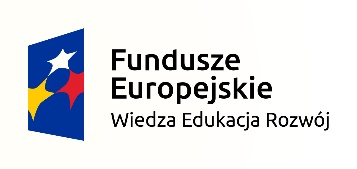 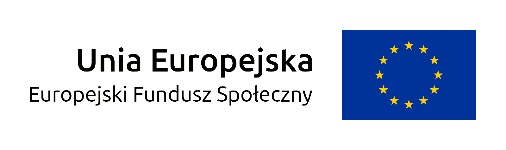 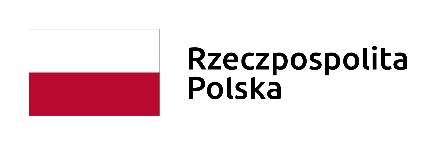 Kierunek studiów: HISTORIA – studia licencjackie, SPECJALNOŚĆ NAUCZYCIELSKA, od roku: 2019/2020(program napisany według założeń przyjętych w grancie Modelowe kształcenie przyszłych nauczycieli przedmiotów humanistycznych w Uniwersytecie Łódzkim,zgodnie z obowiązującymi standardami kształcenia nauczycieli)* w okresie studiów każdy student specjalności objęty jest programem personalizacji procesu kształcenia nauczycieli z elementami tutoringu (zgodnie z założeniami Propozycji nowego modelu kształcenia przyszłych nauczycieli) ; 					**zakończenie praktyk: październiksemestrPrzedmioty modułu specjalności*   Szczegóły przedmiotuSzczegóły przedmiotuSzczegóły przedmiotuSzczegóły przedmiotuSzczegóły przedmiotuSzczegóły przedmiotuSzczegóły przedmiotusemestrPrzedmioty modułu specjalności*   KODilość godzin ilość godzin ilość godzin ilość godzin Forma zaliczeniaECTSsemestrPrzedmioty modułu specjalności*   KODwykładyĆwiczenia konwersatoryjnepraktykiRazemForma zaliczeniaECTSIPodstawy pedagogiki dla nauczycieli30 3060E5IPodstawy psychologii3030Z3IPraktyka psychologiczno-pedagogiczna (śródroczna) 30 30Z1 IRazem 1209IIKultura języka polskiego3030Z3IIPsychologia rozwojowa dziecka w wieku szkolnym30 3060E5IIEmisja głosu3030Z1IIPodstawy dydaktyki3030Z2 IIRazem 15011IIITechnologia informacyjno-komunikacyjna dla nauczycieli 3030Z3IIIDydaktyka historii 1 3030Z3IIISystem polityczny i prawny Rzeczypospolitej Polskiej3030Z3IIIPraktyka (śródroczna) historia3030Z1 IIIRazem 12010IVDydaktyka historii 2 3030Z3IVDydaktyka wiedzy o społeczeństwie 303060E5IVPraktyka (śródroczna) wiedza o społeczeństwie 3030 Z 1Razem120 9VDydaktyka historii 33030E3VPraktyka nauczycielska (ciągła) historia**9090Z3VPraktyka nauczycielska (ciągła) wiedza o społeczeństwie**3030Z1 V Razem150 7VIOrganizacja pracy szkoły z elementami prawa oświatowego  30 30Z3VIPraca z uczniem ze specjalnymi potrzebami w systemie edukacji3030Z3VIRazem606 I-VIRazem 120 360 240 72052